Worksheet 36Career and Abilities                        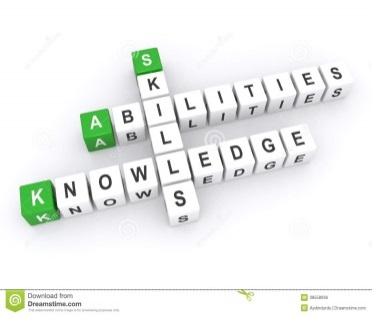 Name: _________________ (   )    Class: ________			Date: ___________Do you know your dream occupation(s)? Is your dream occupation suitable for you? Let’s explore.    Some common abilities required by different occupations are as follows: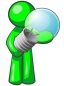        Please match the abilities needed for the following occupations: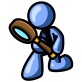 ** For more information about daily tasks, abilities and education requirements related to occupations, you may go to the following websites: https://lifeplanning.edb.gov.hk/en/career/index.htmlhttp://www.onetonline.org/https://www.youth.gov.hk/tc/index.htmArt senseMemoryLanguage proficiencySensible to figuresAnalytic and logical thinking: Finding cause-result relationship from phenomena and application of theory into case scenarioCritical thinking: Using logic to identify the strengths and weaknesses of alternative solutions to problems.Graphical presentation: Organising and presenting data using different graphsAlgebra: Operation and interpretation of relationships between quantitiesAbstract thinking: Making, using and understanding concepts and generalizations of patternsDetail-minded and well-organized: Following formats to present data clearly and preciselyCreativity: Thinking of new ideas and eager to attempt Observant: Able to point out characteristics, similarity and differences in given situations or for given objectsOccupation and Task(s)AbilitiesCivic engineers Estimate quantities and cost of materials, equipment, or labour to determine project feasibilityTest soils or materials to determine the adequacy and strength of foundations, concrete, asphalt, or steelDesign or engineer systems to efficiently dispose of chemical, biological, or other toxic wastesAccountantsPrepare, examine, or analyze accounting records, financial statements, or other financial reportsAdvise management about issues such as resource utilization, tax strategies, etcMaintain or examine the records of government agenciesArchitects Prepare scale drawings or architectural designsPrepare contract documents for building contractorsInspect proposed building sites to determine suitability for constructionSocial WorkersInterview clients and assess their situations, capabilities, and problems to determine what services are required to meet their needsAddress legal issues, such as child abuse and discipline, assisting with hearings and providing testimony to inform custody arrangementsArrange for medical, psychiatric, and other tests that may disclose causes of difficulties and indicate remedial measuresAdminister welfare programsLawyersRepresent clients in court or before government agencies.Present evidence to defend clients or prosecute defendants in criminal or civil litigation.Select jurors, argue motions, meet with judges, and question witnesses during the course of a trialAnalyze the probable outcomes of cases, using knowledge of legal precedentsNursesMonitor, record, and report symptoms or changes in patients’ conditionsInstruct individuals, families, or other groups on topics such as health education, disease prevention, or childbirth and develop health improvement programsMaintain accurate, detailed reports and recordsAdminister medications to patients and monitor patients for reactions or side effectsPsychologistsCollect information about individuals or clients, using interviews, case histories, observational techniques, and other assessment methodsDevelop therapeutic and treatment plans based on clients’ interests, abilities, and needsAnalyze data such as interview notes, test results, and reference manuals to identify symptoms and to diagnose the nature of clients’ problems